ТЕХНИЧЕСКА СПЕЦИФИКАЦИЯза изпълнение на обществена поръчка с предмет:Изпълнение на строително-монтажни работи на обект „Ремонт на сградата и околното пространство на Пантеон на възрожденците, гр. Русе“Обектът е в рамките на проект с:Водещ бенефициент: Община РусеИме: Реконструкция и представяне на значими културни забележителности с висок туристически потенциал в Еврорегион Русе-ГюргевоПрограма: ИНТЕРРЕГ V-А РУМЪНИЯ – БЪЛГАРИЯДоговор за финансиране: ЕФРР № 83552 от 20.07.2018 г. между Управляващия орган на програмата и водещия партньор - Община РусеМестонахождение на обекта: Съгласно действащия застроителен и регулационен план, сградата на Пантеона на възрожденците се намира в Урегулиран поземлен имот УПИ I-Парк на възрожденците, кв. 892, гр. Русе, пл. „Възрожденски“, гр. Русе Информация за съществуващото състояние на обектаПантеонът на възрожденците, представлява сграда с идентификатор 63427.2.4792.1 по кадастралната карта на гр. Русе, находяща се на пл. „Възрожденски“ в Парка на възрожденците. Обектът е публична общинска собственост, съгласно АОС №6620 от 23.01.2012г. Пантеонът е национален храм-костница на 453-ма радетели на българското национално възраждане. Разположен върху 4 422кв.м площ и висок 22м., в него са погребани 39 известни българи, сред които Любен Каравелов, Захари Стоянов, Стефан Караджа, Панайот Хитов, Баба Тонка, Никола Обретенов, Панайот Волов, Ангел Кънчев и др. Пантеонът е „християнизиран“ с поставяне на кръст върху купола му, и е открит постоянно действащ параклис „Св. Паисий Хилендарски“, както и музейна-документална експозиция за историята на църквата „Всех Светих“ и изграждането на Пантеона на Възрожденците. Пантеонът е част от Парк на Възрожденците- обявен с Д.В. бр. 35 от 1974 г. като историческа недвижима културна ценност, категория национално значение, в границите на групов паметник №13. Към момента състоянието на сградата е незадоволително. Високото тяло е облицовано с мраморни плочи, който в голямата си част са компрометирани. Вертикалната дограма по четирите страни е амортизирана, а в ниската част прозорците са изпочупени. Не са установени течове от купола и наклонените части около него. Самият купол е в добро състояние отвътре. Отвън е нарушено на места златното покритие. След затревяването, извършено в периода 1998-2001 г. и оставените отводнителни канали и околовръстни тераси в сградата се наблюдават множество течове в костницата, в обслужващите коридори, в помещението, където е разположено главното ел табло, включително и по засипаните стоманобетонови елементи на стилобата. В обслужващите коридори, част от които са превърнати в експозиционни пространства и параклис има силна влага и миризма на мухъл.В сградата има стара вентилационна и отоплителна инсталация, които не се ползват и не функционират. За вентилация се разчита на естествената циркулация на въздуха през отвори, излизащи в четирите края на околовръстните тераси. Не са забелязани видими дефекти по носещата конструкция на сградата.За подобряване на съществуващото положение е възложен и одобрен технически инвестиционен проект за обект „Ремонт на сградата и околното пространство на Пантеон на възрожденците“ по части Архитектура, Конструкции, Електротехническа, Пожароизвестяване, Геодезия, ПБЗ, ПУСО, Пожарна безопасност, становище по част ВиК. От главния архитект на Община Русе е издадено Разрешение за строеж №152 от 27.04.2015 г., влязло в сила на 15.05.2015 г., с вписана забележка към него от 11.09.2018 г. по чл. 153 от Закона за устройство на територията (ЗУТ).Цел на проекта:Основната цел на проект „Реконструкция и представяне на значими културни забележителности с висок туристически потенциал в Еврорегион Русе-Гюргево“ е да се увеличи привлекателността на туризма в региона на Русе-Гюргево чрез подобряване на устойчивото развитие и използването на културното наследство, което ще допринесе за икономическото благосъстояние на местните общности, ще даде тласък на местната икономика и ще доведе до по-високи нива на заетост.Описание на предмета на поръчкатаВ изпълнение на възлагането по настоящата обществена поръчка, определеният Изпълнител, следва да извърши строително-монтажни работи, включващи комплекс от планирани и икономически ефективни дейности за обект „Ремонт на сградата и околното пространство на Пантеон на възрожденците“.В предметния обхват на възлагане в настоящата обществена поръчка е включено извършване на строително-монтажни работи (СМР) и предаване на обекта с Констативен акт за установяване годността за приемане на строежа, подписан без забележки, както и наложилите се СМР до изтичане на гаранционните срокове в обекта – общинска собственост с финансиране от ИНТЕРРЕГ V-А РУМЪНИЯ – БЪЛГАРИЯ, в съответствие с изискванията на действащото законодателство, съгласно разработените и одобрени инвестиционни проекти, количествата и видовете СМР и всички дейности и изисквания, отразени в техническата спецификация и проектна документация.Конкретните видове СМР са посочени в изготвения и одобрен технически инвестиционен проект, приложен към настоящата документация и влязло в сила разрешение за строеж.Всеки участник може да получи информация относно съществуващото състояние на обекта на интервенция, както от оглед на място, така и от инвестиционния проект, приложен към настоящата документация.В тази връзка от определения Изпълнител следва да бъдат осигурени необходимите човешки и технически ресурс (технически персонал и изпълнителски състав; техника, механизация, съоръжения и материали) за изпълнението на строителните дейности, както и отстраняване на всички неподходящи материали, почистване на обектите и всички свързани с това предвидими и непредвидими работи за приключване на работата.Строежът е:IV (четвърта) категория, съгласно чл. 137, ал. 1, т. 4, буква „б“ от ЗУТ и чл.8, ал.2, т.3 от Наредба №1/30.07.2003 г. за номенклатурата на видовете строежи, издадена от МРРБ.I - ва (първа) група строежи, съгласно чл.5, ал.6, т.1.4 от Правилника за реда за вписване и водене на централния професионален регистър на строителя (ПРВВЦПРС).Обхват на дейностите, предмет на възлагане:В предметния обхват на възлагане в настоящата обществена поръчка е включено извършване на строителните дейности на обекта, съобразно инвестиционния технически проект, издаденото разрешение за строеж и действащите към момента нормативни изисквания.Изпълнението на техническата спецификация за строителство се базира на видовете СМР, определени с инвестиционния проект за конкретния строеж и основаващи се на проектните технически решения на проектанта.Техническата спецификация за строителство трябва да определя рамката за изпълнение на основни видове дейности. ВАЖНО!!! Неразделна част от тази техническа спецификация е одобрения инвестиционен технически проект, количествените сметки по всички части, съгласувателните писма на експлоатационните дружества и компетентните институции и издаденото разрешение за строеж. Част от техническата спецификация е и разработената по част Архитектура „Техническа спецификация – вентилируема облицовка от естествен камък“, в която са посочени изискванията за изпълнение на фасадна вентилируема облицовка от естествен камък върху подконструкция от алуминий и/или неръждаема стомана, включително всички обработки на каменните плочи, анкери, стандартни крепежи от неръждаема стомана и консумативи. Обектът на строителна интервенция, подлежащ на изпълнение е:  IV (четвърта) категория, съгласно чл. 137, ал. 1, т. 4, буква „б“ от ЗУТ и чл.8, ал.2, т.3 от Наредба №1/30.07.2003 г. за номенклатурата на видовете строежи, издадена от МРРБ.I - ва (първа) група строежи, съгласно чл.5, ал.6, т.1.4 от ПРВВЦПРС.Категорията на обекта изисква строителен надзор, който не е предмет на тази обществена поръчка, за която се отнася настоящата техническа спецификация.По време изпълнение на строителството, изпълнителят е длъжен да спазва всички нормативни изисквания, указания и предписания на строителния надзор, проекта и КСС, а именно:След откриване на строителната площадка и даване на линия и ниво с Акт образец 2/2а, Изпълнителят започва строителството, съобразно изискванията на документацията за обществената поръчка, предоставената от него оферта, с която е избран за изпълнител, договора за изпълнение и нормативните изисквания.Строителните дейности, предмет на поръчката се свеждат до следните основни дейности, в това число:временно строителство;демонтажни работи;доставка на необходимите материали и оборудване;строително – монтажни работи;изработване на изпълнителна и екзекутивна документации;геодезическо заснемане на кадастрални данни на обекта и получаване на удостоверение по чл. 54а, ал. 3 от ЗКИР;лабораторни и други изпитвания свързани с доказване на качествено изпълнени строително монтажни работивсички дейности по приемане на обекта и получаване на удостоверение за въвеждане в експлоатация;дейности по време на периода за съобщаване на дефекти и гаранционен период на строително – монтажните работи съгласно българското законодателство.Изпълнението на горе посочените СМР, трябва да отговаря на следните изисквания:Общи изисквания по ЗУТ. Строително-технически норми и правила. Общи изисквания към строежите и изисквания към строителните продукти в областта на строителствотоИзпълнението на СМР се извършва в съответствие с част трета „Строителство” от ЗУТ и започва след подписване на Акт образец 2 за откриване на строителна площадка и даване на линия и ниво за обекта.Участниците в строителството и взаимоотношенията между тях са определени от изискванията на раздел втори, част трета от ЗУТ и от указанията, дадени в тези указания за изпълнение.Строителят (физическо или юридическо лице, притежаващо съответната компетентност) изпълнява СМР в съответствие с издадените строителни книжа, условията на договора и изискванията на чл. 163 и чл. 163а от ЗУТ.По време на изпълнението на СМР Възложителят ще осигури лицензиран консултант – строителен надзор (чл. 166 от ЗУТ) съобразно изискванията на чл. 168 от ЗУТ.Във връзка с точното спазване на инвестиционните проекти при изпълнението на СМР Възложителят осигурява посредством отделни правоспособни лица, автори на приложимата проектна документация по части, които ще осъществяват авторски надзор съобразно изискванията на чл. 162 от ЗУТ и договор за изпълнение. С осъществяването на надзор от проектантите - автори на отделни части на технически проект, се гарантира точното изпълнение на проекта, спазването на архитектурните, технологичните и строителните правила и норми, както и подготовката на проектната документация за въвеждане на обекта в експлоатация.Обстоятелствата, свързани със започване, изпълнение и въвеждане в експлоатация (приемане) на СМР, ще се удостоверяват със съставяне и подписване от участниците в строителния процес на съответните актове и протоколи съобразно Наредба № 3 от 2003 г. за съставяне на актове и протоколи по време на строителството.  Строително-технически норми и правила. Общи изисквания към строежитеТехническото изпълнение на строителството трябва да бъде изпълнено в съответствие с изискванията на българската нормативна уредба, техническите спецификации на вложените в строежа строителни продукти, материали и оборудване, и добрите строителни практики в България и в Европа.Общи изисквания към строежите и изисквания към строителните продукти и материали за трайно влагане в строежитеСъгласно Наредбата за съществените изисквания към строежите и оценяване съответствието на строителните продукти, основните изисквания към строежите по чл. 169, ал. 1 ЗУТ са изискванията, при изпълнението на които се постига осигуряване на безопасността и здравето на хората, безопасността на домашните животни и опазването на околната среда и имуществото и които се отнасят до предвидими въздействия.С отчитане на горните нормативни изисквания, всички строителни продукти и материали, които се влагат при изпълнението на СМР, трябва да имат оценено съответствие съгласно горепосочената наредба.Строежът трябва да бъде изпълнен по такъв начин, че да не представлява заплаха за хигиената или здравето на населението и за опазването на околната среда при:отделяне на отровни газове;наличие на опасни частици или газове във въздуха;излъчване на опасна радиация;замърсяване или отравяне на водата или почвата;неправилно отвеждане на отпадъчни води, дим, твърди или течни отпадъци; наличие на влага в части от строежа или по повърхности във вътрешността на строежа. Изисквания към доставка на материалите:Всяка доставка на строителната площадката и/или в складовете на Изпълнителя на строителни продукти, които съответстват на европейските технически спецификации, трябва да има СЕ маркировка за съответствие, придружени от ЕО декларация за съответствие и от указания за прилагане, изготвени на български език.На строежа следва да бъдат доставени само строителни продукти, които притежават съответните технически характеристики за влагане, съответстващи на техническите правила, норми и нормативи, определени със съответните нормативни актове за проектиране и строителство.Всяка доставка се контролира от консултантът, упражняващ строителен надзор на строежа.Доставката на всички продукти, материали и оборудване, необходими за изпълнение на строителните и монтажните работи е задължение на Изпълнителя.В строежите трябва да бъдат вложени материали, определени в проектите, отговарящи на изискванията на българските и/или европейските стандарти.Изпълнителят предварително трябва да съгласува с Възложителя всички влагани в строителството материали и др. подобни. Всяка промяна в одобрения проект да бъде съгласувана и приета от Възложителя. Изпълнителят предоставя предварително за одобрение от Възложителя и авторския надзор мостра, при условие, че в количествената сметка за определен вид работа е предвидено одобряване на такава. Редът за прилагане на техническите спецификации на строителните продукти е в съответствие с Регламент (ЕС) № 305/2011, чл. 5, ал. 2  и 3 от ЗТИП и Наредбата за съществените изисквания към строежите и оценяване на съответствието на строителните продукти. Строителните продукти се влагат в строежите въз основа на съставени декларации, посочващи предвидената употреба и се придружават от инструкция и информация за безопасност на български език. Декларациите са:1) декларация за експлоатационни показатели съгласно изискванията на Регламент (ЕС) № 305/2011 и образеца, даден в приложение ІІІ на Регламент (ЕС) № 305/2011, когато за строителния продукт има хармонизиран европейски стандарт или е издадена Европейска техническа оценка. При съставена декларация за експлоатационни показатели на строителен продукт се нанася маркировка „СЕ“ ;2) декларация за характеристиките на строителния продукт, когато той не е обхванат от хармонизиран европейски стандарт или за него не е издадена ЕТО. При съставена декларация за характеристиките на строителен продукт не се нанася маркировката „СЕ“;3) декларация за съответствие с изискванията на инвестиционния проект, когато  строителните продукти са произведени индивидуално или по заявка, не чрез серийно производство, за влагане в един единствен строеж.Декларациите следва да демонстрират съответствие с българските национални изисквания по отношение на предвидената употреба или употреби, когато такива са определени.Всяка доставка се контролира от консултанта, упражняващ строителен надзор на строежа.Изпълнителят е задължен да изпълни възложените работи и да осигури работна ръка, материали, строителни съоръжения, заготовки, изделия и всичко друго необходимо за изпълнение на строежа.Изпълнителят точно и надлежно трябва да изпълни договорените работи според одобрения от Възложителя инвестиционен проект и качество, съответстващо на БДС. Да съблюдава и спазва всички норми за предаване и приемане на СМР и всички други нормативни изисквания. При възникнали грешки от страна на Изпълнителя, същият да ги отстранява за своя сметка до задоволяване исканията на възложителя и до приемане на работите от негова страна и от съответните държавни институции.Изпълнителят трябва да осигури и съхранява Заповедната книга на строежа. Всички предписания в Заповедната книга да се приемат и изпълняват само ако са одобрени и подписани от посочен представител на Възложителя. Изпълнителят трябва да опазва геодезичните знаци (осови камъни, репери и др.). Ако е неизбежно премахването на геодезичен знак да се извърши прецизен репераж. Преди премахването на знака да се уведоми техническата служба на Общината за проверка на репеража и определяне на начина и срока за възстановяване на геодезичния знак.Да се опазват от повреди и се възстановяват съществуващите подземни и надземни проводи и съоръжения, трайни настилки и зелени площи.При нарушаване на настилката на съществуващите прилежащи улици и алеи, същите да се възстановят преди предаване на обекта.Изисквания относно осигуряване на безопасни и здравословни условия на труд. План за безопасност и здраве.По време на изпълнение на строителните и монтажните работи Изпълнителят трябва да спазва изискванията на Наредба № 2 от 2004 г. за минимални изисквания за здравословни и безопасни условия на труд при извършване на строителни и монтажни работи, както и по всички други действащи нормативни актове и стандарти относно безопасността и хигиената на труда, техническата и пожарната безопасност при строителство и експлоатация на подобни обекти, а също и да се грижи за сигурността на всички лица, които се намират на строителната площадка.Изпълнителят е длъжен да спазва изискванията на нормативните документи в страната по безопасност и хигиена на труда, пожарна безопасност, екологични изисквания и други свързани със строителството по действащите в страната стандарти и технически нормативни документи за строителство.Изпълнителят е длъжен да спазва одобрения от Възложителя и компетентните органи План за безопасност и здраве за строежа. Възложителят, чрез Консултанта изпълняващ строителен надзор, ще осигури Координатор по безопасност и здраве за етапа на строителството в съответствие с изискванията на Наредба № 2 от 2004 г. за минимални изисквания за здравословни и безопасни условия на труд при извършване на строителни и монтажни работи. Изисквания относно опазване на околната среда.При изпълнение на строителните и монтажните работи Изпълнителят трябва да ограничи своите действия в рамките само на строителната площадка.Зоните за изхвърляне на изкопната пръст и строителните отпадъци трябва да са съгласувани с Общината.Изпълнителят трябва  своевременно да отстранява и премахва от района на работните площадки всички отломки, изкопани земни маси и отпадъци, но не по- рядко от веднъж седмично.Всички отпадъци в следствие на строителството са собственост на Изпълнителя и трябва да се отстранят от Площадката по начин, който да не предизвиква замърсяване по пътищата и в имотите на съседните собственици. Отпадъците трябва да бъдат изхвърлени в съответствие с действащата нормативна уредба, на депо посочено от Общината.В случай, че Изпълнителят не успее, откаже или пренебрегне премахването на отпадъците, временните съоръжения или не почисти настилките или тротоарите, както се изисква съгласно настоящото, то Възложителят може, без това да го задължава, да отстрани и изхвърли тези отпадъци и временни съоръжения, както и да почисти настилките и тротоарите. Направените във връзка с това разходи ще се приспаднат от дължимите пари, или ще бъдат дължими от Изпълнителя. Маршрутите на превозните средства от и към строителната площадка трябва да са съгласувани с изискванията на Община Русе.След приключване на строителните и монтажните работи Изпълнителят е длъжен да възстанови строителната площадка в първоначалния вид - да изтегли цялата си механизация и невложените материали и да остави площадката чиста от отпадъци. Системи за проверка и контрол на работите в процеса на тяхното изпълнение.Възложителят ще осигури Консултант, който ще упражняване строителен надзор съгласно чл. 166, ал. 1, т.1 от ЗУТ.Възложителят и/или Консултантът може по всяко време да инспектират работите, да контролират технологията на изпълнението и да издават инструкции за отстраняване на дефекти, съобразно изискванията на специфицираната технология и начин на изпълнение. В случай на констатирани сериозни дефекти, отклонения и ниско качествено изпълнение, работите се спират и Възложителят уведомява Изпълнителя за нарушения в договора.Всички дефектни материали и оборудване се отстраняват от строежа, а дефектните работи се разрушават за сметка на Изпълнителя. В случай на оспорване се прилагат съответните стандарти и правилници и се извършват съответните изпитания. Контрол на качеството; Проверки и изпитвания.Изпълнителят е длъжен да осигури контрол на качеството на влаганите материали и контрол при изпълнение на СРР и СМР, чрез внедрените в добрата практика методи.Изпълнителят е длъжен да осигурява винаги достъп до строителната площадка на упълномощени представители на Възложителя и Консултанта.Изпитванията и измерванията на извършените строително - монтажни работи следва да се изпълняват от сертифицирани лаборатории и да се удостоверяват с протоколи.Текущият контрол от Изпълнителя на строително-монтажните работи следва да се извършва по начин, осигуряващ необходимото качество на изпълнение и да бъде осъществяван съобразно предложените от Изпълнителя в Техническото му предложение от офертата Методи и организация на текущ контрол.Текущ контрол по време на строителния процесОсъществява се от:Външен изпълнител за изпълнение на строителен надзор и инвеститорски контрол;Техническите експерти на общината в качеството й на Възложител ще осъществяват контрол по изпълнение на договорите и проверки на място.Постоянният контрол върху изпълнението на СМР по време на целия строителен процес от откриване на строителната площадка до предаване на обекта за експлоатация ще се осъществява относно:съответствие на изпълняваните на обекта работи по вид и количество с одобрените строителни книжа и КСС;съответствие на влаганите на обекта строителни продукти с предвидените в проектосметната документация към договора – техническа спецификация, КСС, оферта на изпълнителя и др.;съответствие с представените от изпълнителя и приетите от възложителя като неразделна част от договора за изпълнение на СМР линейни календарни планове.При изпълнение на задълженията си строителят следва да има застраховка “Професионална отговорност” съгласно чл. 171 ЗУТ  за вреди, причинени на други участници в строителството и/или на трети лица, вследствие на неправомерни действия или бездействия при или по повод изпълнение на задълженията му.  В съответствие със ЗУТ изискването за застраховка за професионална отговорност на лицата по чл. 171, ал. 1 ЗУТ не се прилага за лице от държава - членка на Европейския съюз, или от друга държава - страна по Споразумението за Европейското икономическо пространство, което се установява на територията на Република България и е предоставило еквивалентна застраховка за професионална отговорност или гаранция в друга държава - членка на Европейския съюз, или в страна по Споразумението за Европейското икономическо пространство.   Други изискванияВсеки участник в настоящата обществена поръчка следва към своето предложение за изпълнение на поръчката да приложи следните приложения:1. Линеен график за изпълнение на предвидените дейности с приложена диаграма на работната ръка.  Графикът следва да представя строителната програма на участника, като прецизира съответните дейности и да е съобразен с технологичната последователност на строителните процеси съобразно технологичните правила.  Линейният график за изпълнение на конкретните строителни работи следва да отразява всички посочени в КСС, инвестиционния проект и техническата спецификация дейности. В графика следва да се посочи норма време за всяка една операция, посочена в КСС, времето за изпълнение на всяка една предвидена дейност, както и броят и квалификацията на необходимите строителни  и наети  лица за всяка една операция и общите за проекта човекодни. В графика участникът следва да посочи и броя и вида на необходимата механизация за всяка една дейност, посочена в КСС. Линейният график за изпълнение на поръчката трябва да бъде съобразен с инвестиционния проект, КСС и техническите спецификации.При съставяне на графика и превръщане на предложения срок от месеци в дни следва да се използва за константен брой дни в месеца – 30дни. 2. Строителна програма - в съответствие с изискванията на Техническите спецификации, инвестиционния проект, КСС и технологичните правила. Строителната програма е елемент на техническото предложение на участника и е обвързваща за него по отношение на изложените в нея обстоятелства. Същата поражда задължение за изпълнителя по договора за нейното спазване. Строителната програма следва да съдържа минимум: Технологична последователност на строителните процеси - в тази част от строителната програма, участникът трябва да опише предложенията си относно:  - Обхват и дейности, съобразно виждането му за подхода, методите и технологията на изпълнение на предмета на поръчката - следва да се опишат отделните етапи на изпълнение на поръчката, да се обхванат и опишат дейностите за всеки един от етапите, необходими за изпълнението предмета на поръчката съгласно инвестиционния проект, техническата спецификация, КСС и технологичните правила, вкл. подготвителните дейности, дейностите по изпълнението на строително-монтажните работи, тестванията, въвеждането на обекта в експлоатация, дейностите по отстраняване на констатирани нередности;  - Описание на видовете СМР и предлаганата технология на изпълнението им, както и посочване на тяхната последователност на изпълнение. Следва да са изложени аргументи за ефекта от използване на конкретната технология за постигане на целите на проекта. В тази част на строителната програма следва да бъдат описани и нормативните изисквания за дейността, както и конкретни мерки за спазването им.  Видовете СМР и технологията за изпълнението им трябва да съответстват на инвестиционния проект, КСС, техническата спецификация и технологичните правила.- Организация и подход при изпълнение на поръчката с оглед наличните човешки и технически ресурси – тази част от работната програма включва описание на използваната техника с посочване на дейностите, посочени по горе, в които техниката ще бъде използвана и нейното техническо предназначение. Представяне на работните звена, както и индивидуалните експерти/персонал за изпълнение на горепосочените видове дейности с посочване вид, състав, квалификация, както и посочване на конкретните задължения, които същите ще изпълняват съобразно тяхното предназначение.  Участниците следва да направят описание на начините за разпределение на дейностите и отговорностите между предлаганите от него специалисти; отношенията и връзките на контрол, взаимодействие и субординация, както между предлаганите от него специалисти, така и в отношенията с Възложителя и останалите участници по начин, гарантиращ качественото и навременно изпълнение на договора за строителство. Участникът следва да посочи и вътрешно фирмената организационна координация на работните звена и отделните човешки ресурси, която предвижда да създаде и която следва да съответства на приложения Линеен календарен график и диаграма на работата ръка.  Предложената организация трябва да не е в противоречие с линейния график, предложения срок, останалите приложения към техническото предложение, следва да е съобразена с техническите спецификации и особеностите на обекта съгласно инвестиционния проект с цел осигуряване на безопасна работа и почивка на строителните работници.- Организация на дейностите по доставка на материали – участникът следва да опише как ще се извършва доставката на необходимите за обекта материали, като е видно, че съществува взаимовръзка на тази организация и посочените начало и край на изпълнение на съответната дейност от линейния график.  - Мерки за контрол с цел осигуряване на нивото на качеството. Участниците следва да направят описание на мерките за контрол на качеството при  изпълнение на договора по отношение на следните мерки: мерки за контрол върху качеството на материалите (въведени процедури за избор и контрол на доставчиците на материали и за управление на документите за закупуване на материали), мерки за контрол върху качеството на персонала (въведени процедури за проверка знанията и опита на персонала, повишаване квалификацията на персонала, наличие на утвърден ред за запознаване на персонала със задачите му преди започване на работа по изпълнение на поръчката). Описанието на горепосочените мерки за осигуряване на качеството следва да включва същност и обхват на мярката; описание на експертите, които са ангажирани с нейното изпълнение; описание на отделните техни задължения, свързани с конкретната мярка, както и взаимовръзката между отделните експерти с цел осъществяване на цялостен контрол на качеството по изпълнение на поръчката. Управление на риска - Разглеждат се предложенията на участниците за управление на следните дефинирани от Възложителя рискове, които могат да възникнат при изпълнението на договора. 1) Времеви рискове, както следва: 1.1. Риск от закъснение началото на започване на работите и отражение върху строителния процес; 1.2. Риск от изоставане от графика при текущото изпълнение на дейностите; 1.3. Риск от закъснение за окончателно приключване и предаване на обекта; 2)Технически рискове, в т.ч: 2.1. Риск, свързан с трудности с  използваната от изпълнителя техника; 2.2. Риск, свързан с използваните от изпълнителя човешки ресурси; 2.3.Риск, свързан с трудности с  атмосферни влияния и неподходящи метеорологични условия 3) Други рискове, както следва:3.1. Риск от липса/недостатъчно съдействие и/или информация от страна на други участници в строителния процес; 3.2. Риск от неизпълнение на договорни задължения; 3.3.Риск, свързан с трудности при изпълнението на дейността, продиктувани от непълноти и/или неточности в документацията. За всеки един от посочените рискове да са посочени обхват и степен на въздействие на риска върху изпълнението на обществената поръчка; поне по една мярка за недопускане  на риска; поне една мярка за преодоляване на последиците при настъпване на риска. Участникът следва да посочи  и кои негови служители ще са ангажирани с управлението на всеки от рисковете и коя част от мерките ще изпълняват. Опазване на околната среда по време на изпълнението на предмета на договора - този елемент от строителната програма включва описание на мерките за опазване на околната среда при  изпълнение на договора по отношение на следните мерки: определяне на подходящи места за складиране на строителните материали, предотвратяване на разсипването на строителни материали и строителни отпадъци при транспортирането им, опазване на тревните площи в околностите на обекта. Описанието на горепосочените мерки за осигуряване на качеството следва да включва същност и обхват на мярката; описание на експертите, които са ангажирани с нейното изпълнение; описание на отделните техни задължения, свързани с конкретната мярка, както и взаимовръзката между отделните експерти с цел опазване на околната среда при изпълнение на поръчката.  Строителната програма не подлежи на оценка, но е елемент на предложението за изпълнение на участника и е обвързваща за него по отношение на изложените в нея обстоятелства. Същата поражда задължение за изпълнителя по договора за нейното спазване. Съдържанието на Строителната програма следва да бъде в съответствие с изискванията, посочени в Техническата спецификация.Всички понятия, които не са дефинирани в настоящите указания, следва да се приемат в смисъла, посочен в Тълковния речник на думите в българския език http://rechnik.info/  Технологични правила – нормативно установени изисквания за изпълнение на СМР, посочени на електронната страница на ДНСК http://www.dnsk.mrrb.government.bg/UI/Home.aspx?0ZKDwUgLUJpDpU6ocaJJFwuOmO6Y83hrlid6iFJowjU%3d  , включително с настъпилите в тях изменения и допълнения към датата на подаване на офертата.Участник, към чието техническо предложение не е приложено някое от горепосочените приложения, се отстранява от участие. Участник, в чиято оферта се съдържат горепосочените приложения, но някое от тях не отговаря на изискванията към съдържанието им, се отстранява от участие. Приложенията може да са съставени като отделни документи или като един документ, но трябва да са носители на горепосоченото съдържание.Когато в Предложението за изпълнение на поръчката и/или неговите приложения участникът е допуснал вътрешно противоречие, касаещо етапите на изпълнение, видовете дейности, тяхната последователност, използваната технология, както и други противоречия, свързани с предложението за изпълнение на поръчката, участникът се отстранява.Когато участник е допуснал противоречие между Предложението за изпълнение на поръчката, приложения линеен график за изпълнение на предвидените дейности с приложената диаграма на работната ръка и/или приложената Строителна програма се отстранява от участие.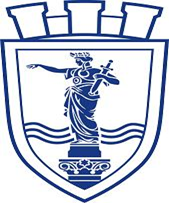 ОБЩИНА РУСЕгр. Русе, пл. Свобода 6, Телефон: 00359 82 881 725 , факс: 00359 82 834 413, www.ruse-bg.eu, mayor@ruse-bg.eu Профил на купувача: http://ruse-bg.eu/bg/zop2016/586/index.html